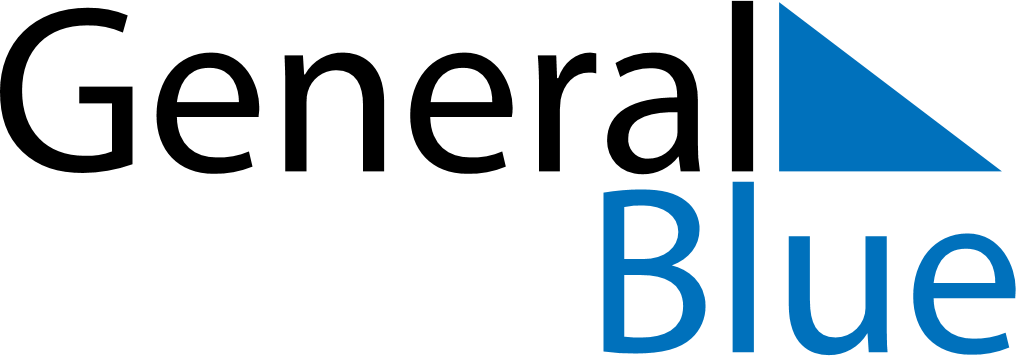 March 2021March 2021March 2021March 2021March 2021March 2021ColombiaColombiaColombiaColombiaColombiaColombiaMondayTuesdayWednesdayThursdayFridaySaturdaySunday12345678910111213141516171819202122232425262728Saint JosephPalm Sunday293031NOTES